State why the Maxwell Boltzmann curve goes through (0,0)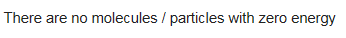 With reference to the Maxwell-Boltzmann distribution, explain why a decrease in temperature decreases the rate of reaction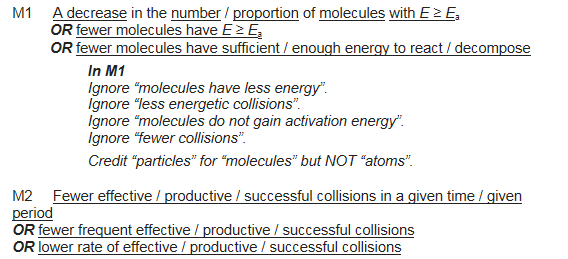 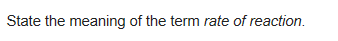 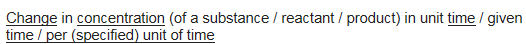 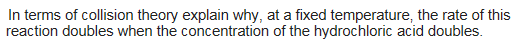 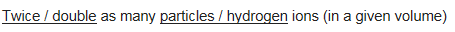 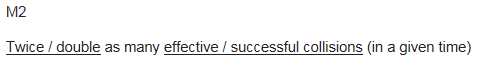 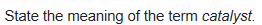 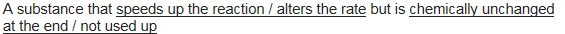 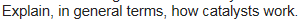 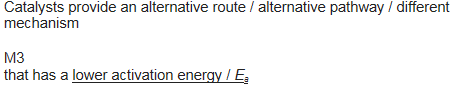 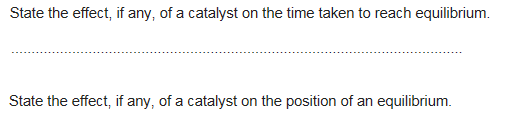 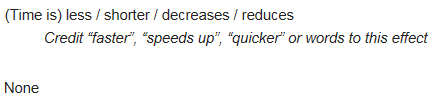 None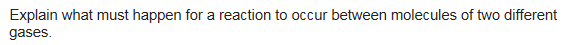 Collision between the reactant particlesWith the activation energy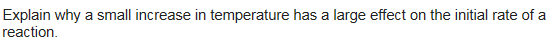 A small increase in temperature results in many more molecules having energy greater than the activation energy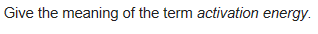 The minimum energy for a reaction to occur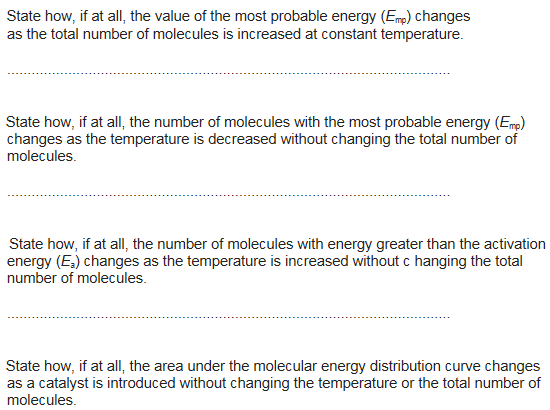 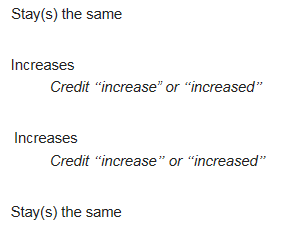 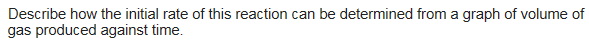 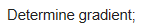 Explain the process that causes some molecules to have very low energiesCollisions cause some molecules to slow down/lose energySuggest a reason why a solid catalyst is often in the form of a powder.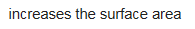 In terms of the behaviour of particles, explain why the rate of reaction decreases with timeFewer collisions as there are less reactant particlesWhat does the area under s Maxwell-Boltzmann curve represent?The total number of particles